Week 1: This month’s wellbeing topic is healthy eatingWeek 2: Are you intolerant to certain foods?Week 3: Sugar – are you consuming too much?Week 4: Superfoods may not be as super as you think!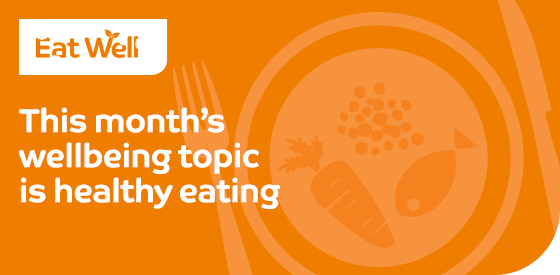 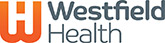 